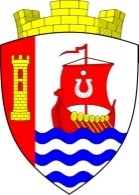 Муниципальное образование«Свердловское городское поселение»Всеволожского муниципального районаЛенинградской областиАДМИНИСТРАЦИЯПОСТАНОВЛЕНИЕ«08» ноября 2023 г.                                                                                  № 967/01-03г.п. им. СвердловаРуководствуясь Федеральным законом от 06.10.2003 № 131-ФЗ 
«Об общих принципах организации местного самоуправления в Российской Федерации», Федеральным законом от 27.07.2010 № 210-ФЗ «Об организации предоставления государственных и муниципальных услуг», Уставом муниципального образования «Свердловское городское поселение» Всеволожского муниципального района Ленинградской области, администрация муниципального образования «Свердловское городское поселение» Всеволожского муниципального района Ленинградской области 
(далее – администрация) постановляет:1. Внести в постановление администрации от 07.03.2023 № 182/01-03 
«Об утверждении административного регламента по предоставлению муниципальной услуги «Предоставление гражданину в собственность бесплатно земельного участка, находящегося в муниципальной собственности (государственная собственность на который не разграничена ), на котором расположен гараж, являющийся объектом капитального строительства 
и возведенный до дня введения в действие Градостроительного кодекса Российской Федерации» следующие изменения: 1.1. пункт 2.4 раздела 2 Приложения к постановлению администрации изложить в следующей редакции:«2.4. Срок предоставления муниципальной услуги составляет не более 
20 календарных дней (в период до 01.01.2024 – не более 14 календарных дней) со дня поступления заявления и документов в Администрацию.».1.2. абзац 6 пункта 2.5. раздела 2 Приложения к постановлению администрации изложить в следующей редакции:«- Постановление Правительства РФ от 09.04.2022 № 629 
«Об особенностях регулирования земельных отношений в Российской Федерации в 2022 и 2023 годах».1.3. в подпункте а) пункта 2.6 раздела 2 Приложения к постановлению администрации слова «должностным лицом консульского учреждения Российской Федерации» заменить словами «консульским должностным лицом».1.4. в подпункте 1) пункта 3.1.1. раздела 3 Приложения к постановлению администрации слова «календарный» заменить словами «рабочий».1.5. в подпункте 2) пункта 3.1.1. раздела 3 Приложения к постановлению администрации слова «26 календарных дней» заменить словами «16 календарных дней».1.6. в пункте 3.1.2.2. раздела 3 Приложения к постановлению администрации слова «не более 1 дня» заменить словами «не более 1 рабочего дня».2. Настоящее постановление подлежит официальному опубликованию 
в газете «Всеволожские вести» приложение «Невский берег» и размещению 
на официальном сайте администрации муниципального образования «Свердловское городское поселение» Всеволожского муниципального района Ленинградской области в сети Интернет.3. Настоящее постановление вступает в силу после его официального опубликования.4. Контроль за исполнением настоящего постановления возложить 
на заместителя главы администрации по земельным отношениям 
и муниципальному имуществу О.М. Федорова.Глава администрации                                                                                 В.И. ТулаевО внесении изменений в постановление администрации муниципального образования «Свердловское городское поселение» Всеволожского муниципального района Ленинградской области от 07.03.2023 № 182/01-03 «Об утверждении административного регламента 
по предоставлению муниципальной услуги «Предоставление гражданину в собственность бесплатно земельного участка, находящегося 
в муниципальной собственности (государственная собственность на который не разграничена), 
на котором расположен гараж, являющийся объектом капитального строительства 
и возведенный до дня введения в действие Градостроительного кодекса Российской Федерации»